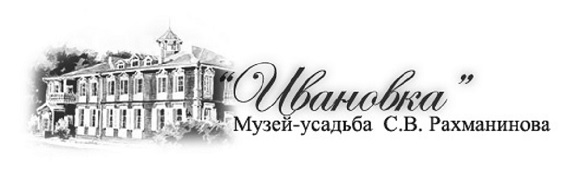 МУЗЕЙ-УСАДЬБА С. В. РАХМАНИНОВА «ИВАНОВКА»при поддержке САРАТОВСКОЙ ГОСУДАРСТВЕННОЙ КОНСЕРВАТОРИИ ИМЕНИ Л. В. СОБИНОВА,БАЛАШОВСКОГО ДРАМАТИЧЕСКОГО ТЕАТРА, ВОЛГОГРАДСКОГО МУЗЫКАЛЬНОГО ТЕАТРА,АДМИНИСТРАЦИИ УВАРОВСКОГО РАЙОНА ТАМБОВСКОЙ ОБЛАСТИ,БЕРЕЗОВСКОГО СЕЛЬСКОГО СОВЕТА УВАРОВСКОГО РАЙОНА ТАМБОВСКОЙ ОБЛАСТИПРЕСС-РЕЛИЗСИРЕНЕВАЯ НОЧЬ В ИВАНОВКЕсуббота, 25 мая 2019 года, 15.00—01.00В субботу, 25 мая 2019 года, в рамках Международной акции Ночь в музее в Музее-усадьбе С. В. Рахманинова «Ивановка» состоится проведение ежегодного культурно-образовательного мероприятия «Сиреневая ночь в Ивановке». Музей-усадьба С. В. Рахманинова «Ивановка» является инициатором данной акции. Именно здесь впервые «Ночь в музее» прошла в мае 1983 года.Программа мероприятий «Сиреневой ночи» начнет свою работу в 15:00 и продлится до 01.00.Посетителям буду предложены новые экспозиции, выставки, концерты, экскурсии, угощение и многое другое.Программа праздника будет включать в себя большой спектр мероприятий.На аллеях парка расположатся выставки и вернисажи. Пройдут экскурсии по залам Музея и усадьбе. Будут работать кафе и сувенирные лавки.Гости будут участвовать в акции «Посади свой цветок в Ивановке». Концертная программа будет включать в себя музыку самых разных жанров: концерты классической музыки, выступление фольклорных ансамблей, цыганское шоу, эстрадно-танцевальную программу «Сиреневый калейдоскоп».Посетителям будет предложена экскурсия «Тайны старой усадьбы»Завершится праздник фейерверком.ПРИ ПОДДЕРЖКЕ: ООО «СУВОРОВО». Генеральный директор Оксана Витальевна МуратковаООО «ПРЯНИКИ ДЕШЕВО». Генеральный директор Лариса Борисовна Струкова ООО «МАЛКОМ-АГРО». Генеральный директор Андрей Юрьевич Кузнецов____________________________________________________________________________Музей-усадьба С.В. Рахманинова «Ивановка» 393481, Россия, Тамбовская область, Уваровский район, д. Ивановкател: +7 (915) 864-10-55; +7 (915) 889-33-40 e-mail: ivanovka@list.ru    www.ivanovka-museum.ru____________________________________________________________________________